CREDIT CARD ARTHORIZATION FORMTotal Amount to charge on Credit card:I agree to pay above total amount according to card issuer agreement.Signature							Required fields are indicated by a Bold Red label.Required fields are indicated by a Bold Red label.Card Number: Expiration: Amount: Tax Amount:  What's this?Total Amount: Other InformationOther InformationCard Holder:  What's this? 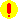 Street:  What's this? City:  What's this? Postal/Zip Code:  What's this? CV2:  What's this? 